Schoolgids 2021-2022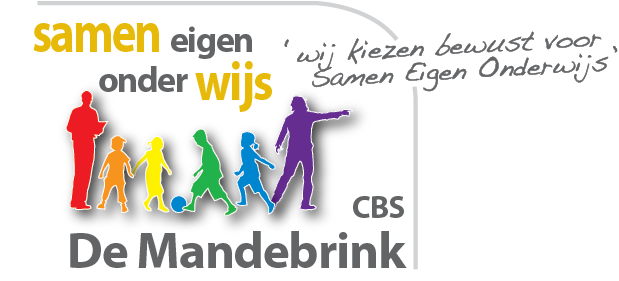 CBS de Mandebrink
Steegde 29
8426 BZ Appelscha
T:	0516 - 43 23 55
E: 	cbsdemandebrink@tjongerwerven.nlI:	www.cbsdemandebrink.nlVoorwoordGeachte ouders/verzorgers,De basisschool is een stukje van je leven, voor leerlingen en voor u. Jarenlang is er dezelfde weg van huis naar school en weer terug.Gemiddeld zijn ouders/verzorgers* ongeveer 15 jaar verbonden met onze school. Daarom is het goed om te weten wat u van ons mag verwachten, maar ook wat wij van u kunnen verwachten.Naast deze schoolgids geven wij elk jaar een jaarkalender uit. Hierin staat de jaarplanning van vrije dagen, schoolreisjes, sportdagen, vieringen e.d. De schoolgids is er speciaal voor u en uw kinderen. Wij willen u inzicht geven in de opvattingen en gedachten die wij nastreven. Wij adviseren u deze goed door te lezen en wanneer er vragen zijn, nodigen wij u uit deze te stellen.De schoolgids is richtinggevend. Gezien de huidige situatie in Nederland (Corona) kan het zijn dat wij af moeten wijken van de inhoud van deze schoolgids. Mocht dit het geval zijn wordt u hierover geïnformeerd.  Voor ons is elke dag een open dag. Wanneer u op zoek bent naar een basisschool, dan mag u altijd langskomen om te zien en te ervaren of onze school de juiste is voor u en uw kind. Wij wensen u veel leesplezier.Wilt u als lezer reageren op deze schoolgids, dan stellen wij dit op prijs. Jerry DjoeganSchooldirecteur RDOJuli 2021Samen OnderwijsEigen OnderwijsSamen WijsEigenwijs, dus:Samen Eigen Onderwijs* Waar u ouders leest, worden ook verzorgers bedoeld.Hoofdstuk 1 CBS De MandebrinkGeschiedenisCBS De Mandebrink is een christelijke basisschool en valt onder de stichting CPO De Tjongerwerven samen met 9 andere christelijke scholen in de gemeenten Heerenveen, Oost- en Weststellingwerf. De oorspronkelijke vereniging, De Vereniging voor Protestants Christelijk Lager Onderwijs te Appelscha werd in 1911 opgericht. Aan De Vaart werd de school gebouwd waar Christelijk Onderwijs gegeven mocht worden. In 1978 werd aan De Steegde de huidige school geopend en de oude school aan De Vaart werd gesloopt. Sinds 1985 zijn kleuterschool en lagere school samengevoegd tot basisschool. De school kreeg de naam De Mandebrink. “De brink” is het middelpunt van een dorp; alle wegen lopen ernaar toe of gaan ervandaan. “Mande” is een oud woord voor samen doen. De school, waarin samenwerking erg belangrijk is en die midden in de gemeenschap staat.Ons gebouw is gebouwd in carré-vorm en heeft acht basislokalen, een gemeenschapsruimte (de Brink), een tussenruimte, de Steeg en een speellokaal. Aan twee zijden is een speelplein aangelegd, aan de westzijde een grasveld voor de midden- en bovenbouw en aan de oostzijde een speelplein voor de onderbouw. De schoolSamen Eigen OnderwijsOp de Mandebrink staan wij voor samen onderwijs, op je eigen wijze, samen wijzer.Wij geloven erin dat we samen de school maken. Samen als team, met de leerlingen en hun ouders. Ieder heeft zijn/haar rol en verantwoordelijk daarbinnen. Door daar met elkaar over te communiceren, geven we daar samen inhoud aan.Wij geloven dat we samen wijzer zijn dan alleen. Dat geldt voor ons als team, we doen het niet alleen, maar met elkaar. En dat geldt ook voor onze leerlingen, samen kun en weet je meer dan alleen. Ook ouders dragen voor ons bij aan samen wijzer. Zowel voor de leerlingen als voor ons als team.Wij geloven er ook in dat iedereen (leerkrachten, leerlingen en ouders) een eigen bijdrage levert aan onze leergemeenschap. Bovendien geldt dat er op de Mandebrink ruimte is om dit ook werkelijk op je eigen wijze vorm te geven. Populatie
Leerlingen komen uit heel Appelscha, Fochteloo, Elsloo, Ravenswoud, Oosterwolde en Langedijke. Op de teldatum van 1 oktober 2020 telde onze school rond de 140 leerlingen. De leerlingen zijn het schooljaar 2021-2022 verdeeld over 7 basisgroepen. Op verschillende ochtenden in de week hebben tevens meer- of hoogbegaafde leerlingen, van onze school en andere scholen van CPO De Tjongerwerven, op CBS De Mandebrink les in de toptalentgroepen met een eigen leerkracht.Hoofdstuk 2 Waar wij in gelovenVisie & MissieCBS De Mandebrink is een christelijke basisschool waar ook leerlingen van andere gezindten welkom zijn. We vragen van hen wel respect te tonen voor de christelijke waarden en normen van de school.Onze school wil een school zijn waar de leerlingen zich veilig mogen voelen. Waar rust heerst en waarin de leerlingen zich optimaal kunnen ontwikkelen. Wij geven hier vorm aan vanuit de brede identiteit en tevens wordt deze ondersteund door de Kanjertraining. We werken met een team van enthousiaste leerkrachten welke in deze veilige omgeving voor een ontspannen, prettige, open en motiverende werksfeer zorgen.Op deze manier proberen we er alles aan te doen om bij de leerlingen hun kwaliteiten aan te spreken en eruit te halen wat er in zit.In de omgang zijn vertrouwen en eerlijkheid belangrijk. Het vormt een basis voor wederzijds respect tussen leerling, ouder(s) en school. Daarom vinden wij communicatie ook een belangrijke voorwaarde van onze school. Onze leerlingenDe meeste leerlingen komen uit de wijken en dorpen rondom de school. Wij hebben als doelstelling elk kind helemaal in beeld te hebben. Wij willen de leerlingen een activerende leeromgeving bieden, waarin ruimte is voor persoonlijke ontwikkeling. We leren de leerlingen om zelfstandig te werken en om verantwoordelijk te zijn voor hun eigen leerproces. Als leerkracht willen we dit proces stimuleren, motiveren en bewaken om zo te komen tot goede (leer)resultaten.Ieder kind heeft talenten en deze talenten willen we zo goed mogelijk tot hun recht laten komen. Door om te gaan met deze verschillen, ze te herkennen en te erkennen, willen we aansluiten bij de ontwikkeling van het kind. In het SchoolOndersteuningsProfiel (SOP) staat informatie hoe wij omgaan met de basiszorg vanuit Passend Onderwijs.Onze ouders/verzorgersOnze ouders hebben verschillende sociale, economische, maatschappelijke en culturele achtergronden. Wij ervaren de diversiteit van leerlingen en ouders als waardevol en verrijkend. Wij vinden een goed contact met ouders van belang. Onder het motto ‘de deur staat altijd open,’ willen we de ouders betrekken bij ons onderwijs. Ouders zijn van harte welkom op school, het gaat immers om hun kind(eren). In de jaarplanning hebben wij dan ook een aantal inloopmomenten opgenomen, waarbij wij u als ouder van harte welkom heten.De ouderbetrokkenheid en communicatie zijn aankomend schooljaar een onderwerp waar wij met elkaar aan blijven werken. Voor ouders is de leerkracht van het kind(eren) het eerste aanspreekpunt. Met hen kunt u informatie bespreken en zaken mee afstemmen. Wij vinden het als school een belangrijke waarde om ouders persoonlijk te spreken. Andere media, als mail, gebruiken wij om feitelijke informatie te delen en afspraken te maken. CBS De Mandebrink staat voor: Christelijke visie en identiteit;Kernwaarden: eigenheid, respect, samen en verantwoordelijkheid (zie ook visiestuk op de website);Talenten van leerlingen zijn belangrijk om te ontwikkelen en aan te spreken;Ondernemend zijn en nieuwe wegen in durven te slaan;Consequent met aandacht voor plezier, ontspanning en creativiteit;Onderwijs op maat, in een fijne en vertrouwde sfeer.Hoofdstuk 3 Algemeen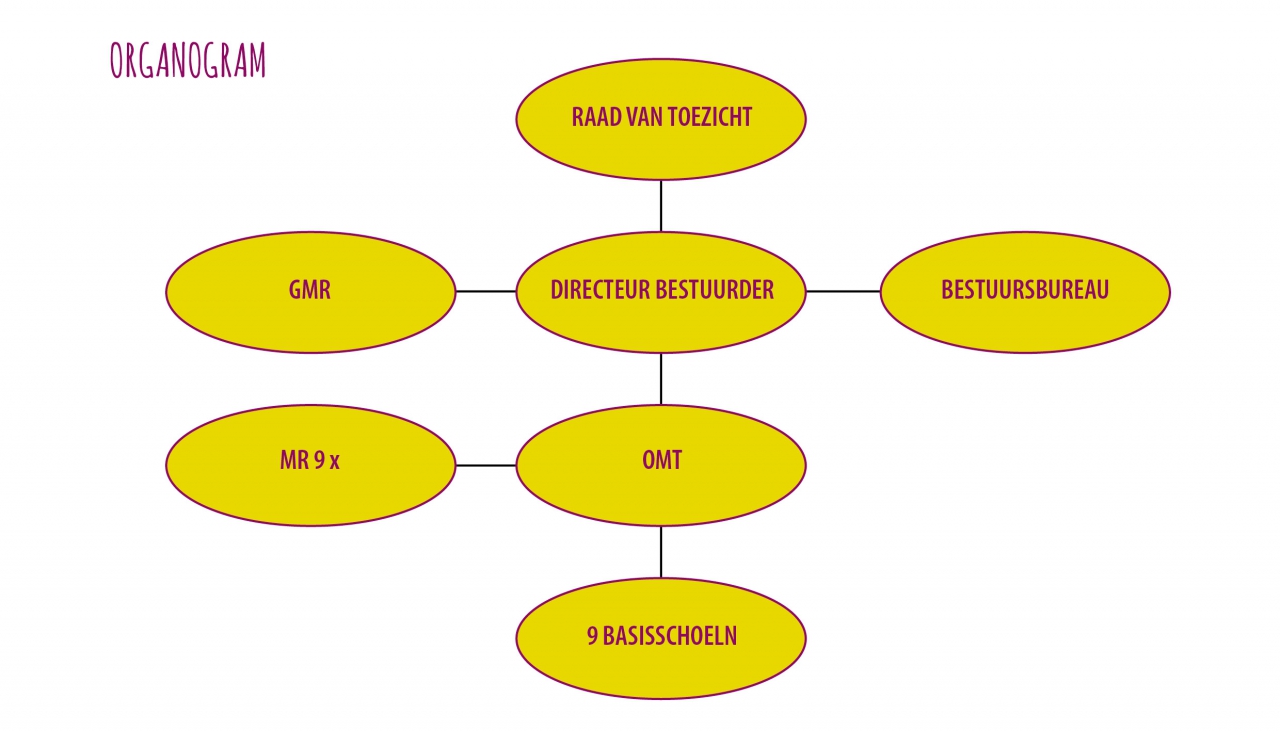 Stichting De TjongerwervenHet bestuurskantoor van De Tjongerwerven in Donkerbroek bestaat uit de directeur bestuurder, dhr. Alfred Vos en een management- assistente/personeelsfunctionaris, mevr. Agnes Bardewee. Contactgegevens Tjongerwerven CPO:
Herenweg 27, 8435 WN Donkerbroek
tel.nr. 0516 42 30 24
www.tjongerwerven.nl
cpo@tjongerwerven.nl 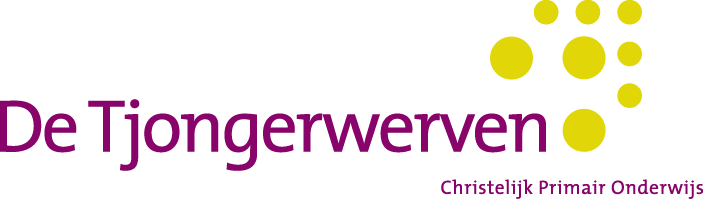 Zij zijn van maandag t/m donderdag op het kantoor aanwezig. Het bestuurskantoor biedt de schoolteams en directies ondersteuning op allerlei terreinen zoals huisvesting, formatie, financiën en personeelsbeleid. Dhr. Alfred Vos is in zijn bestuurlijke rol werkgever van alle personeelsleden. De directeuren worden via het OMT (onderwijs management team) aangestuurd door de bestuurder. In gezamenlijk overleg wordt beleid voorbereid en wordt er veel overleg gepleegd. Het Onderwijs Kwaliteitsteam (OKT) Daarnaast kent de stichting een onderwijs kwaliteitsteam (OKT). Dit bestaat uit mevr. Froukje Mulder en dhr. Bernard Winsemius. Deze twee collega’s sturen de intern begeleiders van de scholen aan en zijn de spreekwoordelijke motoren van onderwijsvernieuwingen (bijv. Tjong®talent) en verbeteringen. Zij ondersteunen scholen bij het opbrengstgericht werken en bewaken de zorg die leerlingen nodig hebben. Naast deze ondersteuning is er sinds januari 2019 ook een ondersteuningsteam opgestart onder de naam “De Stipe”. Hierover vindt u meer informatie in bijlage 1 “De Stipe”, Ondersteuningsteam Primair Onderwijs Zuidoost Friesland.De GMRHet platform voor medezeggenschap is de GMR (Gemeenschappelijke Medezeggenschap Raad). Hierin zijn ouders en leerkrachten vertegenwoordigd. De GMR komt zes maal per jaar bij elkaar voor overleg en afstemming. Binnen De Tjongerwerven is de medezeggenschap goed geregeld en de GMR is een uitstekend functionerend en stimulerend orgaan binnen de stichting. De GMR voert overleg met het bestuurscollege en voorziet het op een aantal beleidsterreinen van advies. Daarnaast zijn er statutair een aantal onderwerpen waar de GMR instemmingsrecht heeft. Raad van toezicht (rvt) Het voormalige bestuur vormt nu een raad van toezicht. De leden van de rvt houden toezicht op het bestuurscollege en evalueren jaarlijks de opbrengsten en de financiële kaders. Raad van toezicht per 01-09-2021Pedagogische- en opvoedkundige aspectenWij willen een school zijn;waar leerlingen zich veilig voelen, plezier hebben, inspanning en ontspanning elkaar afwisselen, ruimte is voor creativiteit en graag naar toe komenwaar leerlingen zelfbewustzijn kunnen ontwikkelen en versterkenwaar een goede werksfeer aanwezig iswaar wij werken vanuit een vertrouwensdriehoek tussen leerling, ouder en schoolOnderwijskundige- en didactische aspectenIn onze school;geven wij instructie volgens het model IGDI, Interactieve Gedifferentieerde Directe Instructiegeven wij onderwijs dat aansluit bij de onderwijsbehoeften van alle leerlingenwerken wij met een helder zorgsysteem zijn wij ondernemend en durven wij nieuwe wegen in te slaanspreken wij leerlingen aan op hun eigen verantwoordelijkheid m.b.t. hun leren en de mogelijkheid om zelfstandig keuzes te makenLevensbeschouwelijke aspectenIn onze school;staat onze christelijke identiteit, met daarbij onze normen en waarden, centraal leren wij leerlingen elkaars verschillen te zien en te waarderen werken wij met alle betrokkenen vanuit de basis van vertrouwen en respect KerndoelenOp onze school werken wij vanuit de kerndoelen van TULE SLO (www.tuleSLO.nl). De lesmethodes dekken grotendeels de kerndoelen die wij vanuit de overheid meekrijgen. Daarnaast zijn wij in 2016-2017 gestart met methodedoorbrekend werken. Dit houdt in dat wij de methodes meer los laten en de kerndoelen gebruiken als rode draad in ons onderwijs.De nieuwe manier van werken in de vorm van Tjongtalent sluit goed aan bij deze innovatie. Voor meer informatie over deze manier van werken, verwijzen wij u naar hoofdstuk 7 van deze schoolgids.Werkwijze in de groepenIn groep 1 en 2(3) spreken wij over ‘het jonge kind’. Onze visie op het jonge kind zien wij als inspiratiebron voor ons dagelijks handelen. We laten hiermee zien waar we als organisatie naar toe werken.Wij zijn van mening dat het onderwijs aan jonge kinderen in groep 1 en 2 een speciale positie inneemt binnen de school. Jonge kinderen zijn van nature onderzoekend en nieuwsgierig en zijn nog niet toe aan het schoolse leren. Ze ontwikkelen zich sprongsgewijs. Pas vanaf 6/7 jaar is een kind gericht op de buitenwereld en is het kind toe aan het schoolse leren zoals dat eruitziet vanaf groep 3. Wij willen tegemoetkomen aan de specifieke ontwikkelingsbehoeften van het jonge kind. De ontwikkelingsdomeinen: taal-, denk-en creatieve ontwikkeling (probleemoplossend denken), ontdekken (wereldoriëntatie), bewegen ( grove en fijne motoriek) ontwikkelen zich zich spelenderwijs en in interactie met elkaar. Spelen is daarbij een integrerende activiteit, omdat binnen het spel alle genoemde ontwikkelingsdomeinen samenkomen. Daarom krijgt spel een centrale plaats binnen ons onderwijs. Door spel leren kinderen over zichzelf, over anderen en de wereld om hen heen. Hier leggen wij een link naar de fundamenten waarop de school bouwt nl.; morele waarden, betrouwbaarheid, goed zijn voor anderen, tolerantie, vrijheid, veiligheid, rechtvaardigheid, zelfbeheersing en fatsoen.Vanuit het vrije spel leren de jonge kinderen vaardigheden zoals o.a. de executieve vaardigheden (zoals opruimen, verantwoordelijk zijn voor je spullen, wachten op je beurt, organiseren, aandacht vasthouden etc.) die ze voorbereiden op de schoolse vaardigheden die ze vanaf groep 3 nodig hebben. Wij vinden het belangrijk dat de kinderen vanuit zichzelf en hun eigen plannen gaan leren. Op die manier wordt het creatief denken gestimuleerd.In groep 3 maakt het spelend leren meer plaats voor het leren ‘leren’. Zeker in het begin kost dit de leerlingen veel energie.  Daarom wordt er ’s middags, bij goed weer, zo nu en dan nog een kwartiertje buiten gespeeld. In groep 3 ligt de nadruk op het leren lezen en op het uitbouwen van het getalbegrip, waarbij ook de verbinding met het spelend leren erg belangrijk is. In groep 4 bouwen wij het leren ‘leren’ verder uit.In de middenbouw doen de vakken verkeer, aardrijkskunde, geschiedenis en natuuronderwijs hun intrede. Vanaf groep 5 tot groep 8 wordt er aandacht besteed aan het maken van een werkstuk, het houden van spreekbeurten en maken van presentaties. Deze vaardigheden sluiten aan bij de 21ste -eeuwse vaardigheden. TjongtalentVanaf oktober 2016 werken wij in alle groepen één middag per week volgens de werkwijze van Tjong®talent. Deze innovatie is er op gericht dat de motivatie uit onze leerlingen zelf komt, waarbij de verantwoordelijkheid van het leerproces ook meer bij leerlingen komt te liggen. De leerlingen gaan met eigen leervragen, gekoppeld aan verschillende thema’s, aan het werk. Onderzoekend en verklarend gaan ze op weg met behulp van verschillende werkvormen en ICT-middelen.Het koppelen van leerdoelen en leervragen aan de dagelijkse praktijk is de uitdaging. Wij hebben daarom ook regelmatig ervaringsdeskundigen en externen in onze school. Zij kunnen leerlingen heel goed meenemen door hun enthousiasme. Voor meer informatie verwijzen wij u door naar www.tjongertalent.nlSportWij vinden sporten zeer belangrijk. Naast de gymlessen is er aandacht voor beweging en gezondheid. Wij stimuleren het bewegen ook in het leren. Zelf organiseren wij elk jaar een sportdag en doen wij mee aan verschillende sporttoernooien of clinics. Ook tijdens Tjong®talent bieden wij blokken “Sport en Spel” aan.Overige activiteitenNaast leren en sporten besteden wij op school ook aandacht aan cultuuronderwijs, waarbij kunst, toneel en muziek centraal staan. Wij werken hierbij samen met NME (natuur – en milieu-educatie) en Kunst en Coo. Wij vinden het belangrijk dat alle leerlingen hier ook mee in aanraking komen. Leerlingen leren veel van projecten zoals de Kinderboekenweek, kunstprojecten, voorleesdagen, e.d. Aankomend schooljaar zullen wij met ondersteuning van de muzieksubsidie ons onderwijs met verbinding naar muziek versterken. Dit zal terug te vinden zijn in Tjong®talent, methodiek en leerkrachtvaardigheden. Aankomend schooljaar starten wij met de methode “Eigenwijs”. Deze willen wij het komende jaar implementeren en borgen binnen ons lesaanbod. Twee leerkrachten in het team hebben de muziekspecialisatie en geven de groepen 1 t/m 8 muziekles. Daarnaast gaan wij schoolbreed een doorgaande lijn qua cultuur-aanbod opzetten. Op deze manier is er in iedere groep aanbod van cultuureducatie.  ContinuroosterVanaf 1 september 2017 werken wij met een protocol voor het continurooster.  Voor meer informatie over dit onderwerp verwijzen wij u naar onze website https://www.cbsdemandebrink.nl/schooldocumenten Daar zijn de verschillende protocollen te vinden.KanjertrainingIn alle groepen wordt de Kanjertraining gegeven. Het belangrijkste doel van de Kanjertraining is dat een kind positief over zichzelf en de ander leert denken. Het blijkt dat veel leerlingen zich na het volgen van de Kanjertraining beter kunnen concentreren op school en betere leerresultaten behalen. In 2018 volgde het schoolteam de nascholing van de Kanjertraining. Zo willen we er voor zorgen dat elke leerkracht op dezelfde wijze werkt. Daarnaast zullen nieuwe leerkrachten altijd in het eerste jaar de basistraining volgen.Het werken volgens de Kanjertraining geeft leerlingen handvatten in sociale situaties, waardoor er tijd en energie vrij komt. De thema’s lopen als een rode draad door school. Een aantal voorbeelden: Jezelf voorstellen of jezelf presenterenIets aardigs zeggenMet een compliment weten om te gaanJa en nee kunnen zeggenSamenwerkenVriendschappenKanjertraining is onderdeel van onze school. Om dit volledig tot zijn recht te laten komen  verwachten wij betrokkenheid van zowel leerlingen als ouders.  Hoofdstuk 4 ZorgNieuwe leerlingenNieuwe leerlingen kunnen na een kennismakingsgesprek worden aangemeld bij de schooldirecteur. In verband met de prognose, de samenstelling en de grootte van de groepen voor het volgende schooljaar willen we graag zo vroeg mogelijk weten of wij voor uw kind een plekje kunnen reserveren. Wij vinden het belangrijk om u en uw kind te leren kennen. Daarom nodigen wij u van harte uit voor een vrijblijvend gesprek als u op zoek bent naar een passende school voor uw kind. En wilt u op de verzendlijst van onze digitale nieuwsbrief “De Mandekrant”? U kunt dan een mail sturen naar cbsdemandebrink@tjongerwerven.nl UitschrijvingverklaringLeerlingen die door verhuizing bij ons op school komen, dienen van de ‘oude’ school een uitschrijvingverklaring te hebben. Dit is een maatregel om het schoolverzuim tegen te gaan. Voor leerlingen van groep 1 moeten de ouders op het inschrijfformulier verklaren dat zij hun kind op slechts één school hebben ingeschreven.KennismakingNa de kennismaking en de rondleiding door de school, kunt u uw kind(eren) inschrijven. Betreft het leerlingen voor groep 1 zult u vier weken voor de verjaardag van uw kind een gesprek hebben met de leerkracht van de groep. De schoolgewenningsregeling voor een leerling uit groep 1 is vanaf 3 jaar en 10 maanden. De wet staat toe dat leerlingen, die er in hun voorsprong op de ontwikkeling heel erg aan toe zijn om naar school te gaan, ook al op de leeftijd van 3 jaar en 9 maanden worden toegelaten. Als u van mening bent dat deze regeling voor uw kind van toepassing is, laat het ons dan tijdig weten. Wat betreft de gewenningsregeling kan een kind bij ons desgewenst maximaal 5 dagdelen wennen in groep 1. Dagen en tijden zullen we plannen in overleg met de ouders en de betreffende leerkrachten.NB: Als uw kind bij ons op school komt, gaan we er van uit dat uw kind overdag zindelijk is. Mocht dit niet zo zijn, gaan wij in overleg hoe we hier dan goed mee om kunnen gaan.De intern begeleider (de IB‘er)De intern begeleider, Welmoed van der Molen, is verantwoordelijk voor de zorgstructuren binnen de school. In de formatie wordt een aantal uren gebruikt voor IB-taken. In ons geval is dat twee dagen per week. De taken verdelen we in drie niveaus:GroepsniveauOndersteunen van collega’s.Aanspreekpunt voor de collega’s met hulpvragen over leerlingen.SchoolniveauCoördineren van afname van toetsen.Organiseren en leiden van de leerlingen - en toetsbespreking.Ondersteunend contactpersoon zijn aangaande zorg, zorgleerlingen en externe begeleiders.Beheer orthotheek (verzameling leer - en hulpmiddelen)Bovenschools niveauParticiperen in een netwerk van intern begeleiders in samenwerking met het Bovenschools Onderwijs Kwaliteit Team (OKT) binnen de Stichting TjongerwervenMeedenken/praten in beleid betreffende de leerlingenzorgLeerlingenzorg op schoolniveauVoor de begeleiding van alle leerlingen, ook die met specifiekere onderwijsbehoeften, doorlopen wij het zorgdocument van CBS de Mandebrink.  Deze is op de website terug te vinden onder “Zorgdocument CBS de Mandebrink” en het SchoolOndersteuningsPlan (SOP). Mocht u meer informatie nodig hebben, kunt u altijd een afspraak maken met de leerkracht van uw kind. De intern begeleider, kan indien nodig, aansluiten bij dit gesprek.Passend Onderwijs 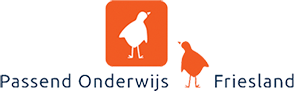 Passend onderwijs geeft iedere leerling de kans op onderwijs dat aansluit bij de behoefte van de leerling. Leerlingen krijgen onderwijs dat bij hen past. Passend onderwijs is als wet ingevoerd per 1 augustus 2014, maar kreeg daarvoor ook al vorm en inhoud.Alle basisscholen hebben de wettelijke taak om passend onderwijs vorm te geven. Omdat scholen dit niet alleen kunnen maken alle scholen in Nederland deel uit van een samenwerkingsverband. De scholen van De Tjongerwerven vormen samen met alle scholen en schoolbesturen voor Primair Onderwijs het samenwerkingsverband 21-01 Passend Onderwijs. PO Friesland. Het omvat de hele provincie, inclusief de vier Waddeneilanden Vlieland, Terschelling, Ameland en Schiermonnikoog.Passend Onderwijs op CBS De MandebrinkBinnen onze school werken wij met een cyclus van zorg. Mocht er bredere zorg nodig zijn dan gaan we over naar de HGPD-gesprekken (handelingsgerichte procesdiagnostiek). Tijdens deze gesprekken met leerkrachten, intern begeleider en ouders zal tevens onze bovenschoolse orthopedagoog, Froukje Mulder, aansluiten. De orthopedagoog praat en denkt mee over de zorg die wij onze leerlingen bieden. 
Soms is de zorg zo specifiek dat de orthopedagoog vanuit haar kennis en kunde ook onderzoeken kan verrichten. Dit gaat altijd in goed overleg en met toestemming van ouders. Wij kijken tijdens de HGPD gesprekken naar de ruimte in bijv. tijd, expertise of personele ondersteuning. Deze ondersteuning is dan gericht op een passende zorg voor de leerling in kwestie. Mocht u te maken krijgen met deze zorg zullen wij u stap voor stap meenemen in het proces en staan wij altijd open voor vragen en/of feedback. Mocht u zelf denken dat uw kind deze zorglijn nodig heeft, bent u welkom om bij ons een gesprek aan te vragen. U kunt dan contact opnemen met de leerkracht van uw kind. Ondersteuningsplan van het samenwerkingsverband 21-01In het ondersteuningsplan, dat is opgesteld door het samenwerkingsverband (SWV), staan de afspraken die alle scholen binnen het samenwerkingsverband met elkaar gemaakt hebben. Hierbij gaat het vooral om procesafspraken met betrekking tot de plaatsing van leerlingen op een school voor speciaal (basis)onderwijs. Voor inspraak op het ondersteuningsplan door ouders en leerkrachten is een aparte ondersteuningsplanraad (OPR) opgericht. Dit is vergelijkbaar met een medezeggenschapsraad, zoals u dit ook van onze scholen kent. ZorgplichtEen kernbegrip bij passend onderwijs is ‘zorgplicht’. Zorgplicht betekent dat de school in overleg met de ouders onderzoekt of de basisschool passend onderwijs kan bieden aan de leerling. Als blijkt dat dit niet zo is, heeft de school de opdracht om binnen 10 weken met de ouders naar een passende plaatsing op een andere school te zoeken. Ondersteuningsprofiel Onze school heeft in april 2021 een nieuw SchoolOndersteuningsProfiel gemaakt (SOP). U kunt dit profiel via de website inkijken. In dit profiel is te lezen welke basisondersteuning wij onze leerlingen bieden. Bij het realiseren van de juiste ondersteuning werkt de school vanuit de uitgangspunten van handelingsgericht werken. Als een kind extra ondersteuning nodig heeft wordt niet in de eerste plaats gekeken naar wat het kind heeft, maar naar wat het kind kan, moet kunnen en daarbij nodig heeft. Naast de basisondersteuning informeren wij u graag ook over de mogelijkheden voor extra ondersteuning. Als u meer wilt weten over passend onderwijs dan vertellen wij u er graag over. U kunt hiervoor een afspraak maken met de directeur of de intern begeleider. U kunt ook de website www.passendonderwijsinfryslan.nl raadplegen.InformatieAlle informatie omtrent de werkwijze van het SWV Friesland, contactgegevens, formulieren, data en het ondersteuningsplan zijn te vinden op de website www.passendonderwijsinfryslan.nlHet adres: Fonteinland 11, 8913 CZ Leeuwarden 058-2948937 Algemene informatie is ook te vinden op www.passendonderwijs.nl  Zie verder ook hoofdstuk 4.2.Toelating van leerlingenScholen voor bijzonder onderwijs mogen een toelatingsbeleid voeren. In de wet is alleen geregeld dat de toelating niet afhankelijk mag zijn van een geldelijke bijdrage van ouders. Dit wil zeggen dat een leerling niet mag worden geweigerd of verwijderd wanneer ouders weigeren de ouderbijdrage te betalen. Voor het overige mag een bijzondere school dus bepaalde voorwaarden stellen. Wij zijn een christelijke school. Dit komt in de gesprekken met nieuwe ouders nadrukkelijk aan de orde. Wij verwachten van ouders dat zij in ieder geval onze identiteit respecteren en de leerlingen deelnemen aan de activiteiten die daarbij horen.Zindelijkheid Het kan voorkomen dat uw kind nog niet (helemaal) zindelijk is als uw kind op school komt. De wet is hierin duidelijk: “Is uw kind nog niet zindelijk? Dan mag een basisschool uw kind weigeren. In overleg met de huisarts en de school kunt u hiervoor een oplossing zoeken. Het is belangrijk dat uw kind zo snel mogelijk zindelijk is, zodat het alsnog kan meedoen op school.” Ons schoolbeleid m.b.t. zindelijkheid is als volgt: -Voor incidentele plasongelukjes hebben we ondergoed en kleding op school -Structurele plasongelukjes en/of het verschonen van kinderen voor ontlasting kan de school niet verzorgen. De leerkracht kan de klas hier niet voor verlaten, zij heeft de verantwoordelijkheid voor de kinderen in de groep. Indien nodig zal de leerkracht u daarom bellen om uw kind te komen verschonen. Als u zelf niet in de gelegenheid bent om dit te doen vragen we u iemand anders hiervoor naar school te laten komen. Is dit voor u niet haalbaar of blijft u in gebreke bij de hierboven beschreven afspraak (op het moment dat het gebeurt, kan er toch niemand komen), dan kan uw kind niet naar school tot het moment dat hij/zij zindelijk en zelfredzaam is (conform wet). https://www.rijksoverheid.nl/onderwerpen/basisonderwijs/vraag-en-antwoord/mag-een-basisschool-mijn-kind-weigerenMocht uw kind om medische redenen niet zindelijk zijn vragen wij u dit tijdig door te geven aan de (nieuwe) leerkracht. Wij kunnen dan samen met u duidelijke afspraken maken over het verschonen en andere zaken.Hoofdstuk 5 PersoneelHet personeelVervanging bij ziekteWanneer een leerkracht zich ziek meldt gaat de directie op zoek naar een vervangende leerkracht. 
In het schooljaar 2021-2022 werken wij met een aantal vaste mensen op de Mandebrink die deze vervanging in eerste instantie oppakken. Zij hebben een benoeming in de flexpool. Deze leerkrachten zijn op vaste dagen aanwezig. Mocht er geen ziekte zijn dan zullen zij, zowel binnen als buiten de klas, diverse taken uitvoeren. Daarnaast werken wij voor langdurige vervanging met de organisatie “Vervangers.nl.”Mocht er geen vervangend personeel gevonden worden gaan wij eerst intern bepalen of de groep verdeeld kan worden binnen de school.  Mocht dit niet verstandig zijn in het kader van veiligheid en onderwijskwaliteit zullen wij ouders verzoeken de leerlingen thuis te houden. StagiairesCBS De Mandebrink is een leerinstituut op verschillende niveaus. Voor studenten van verschillende opleidingen zijn er mogelijkheden bij ons op school. Klassen/onderwijsassistentenIn het kader van Passend Onderwijs hebben wij op dit moment een leraarondersteuner in dienst. Zij ondersteunt leerkrachten bij het onderwijsleerproces.  Scholing van lerarenVanuit de CAO hebben alle leerkrachten rechten en mogelijkheden om een studie of scholing op te pakken. In onze school wordt, na vaststelling van de begroting, vorm gegeven aan de inzet van scholingsgelden. Bij ons op school pakken wij zowel individuele scholing als teamscholing op. Komend schooljaar zullen wij verder gaan werken met Kanjertraining (coördinator en onderhoud basis – licenties), taalspecialist en thematisch werken. Na het vaststellen van de begroting zal er voor het tweede half jaar weer gekeken worden naar het ontwikkel – en scholingsbeleid. Daarnaast zal er ook op individueel niveau scholing en ondersteuning plaats gaan vinden. Hoofdstuk 6 OudersOuderbetrokkenheid Samen kunnen wij meer bereiken, daarom is het contact tussen ouders-leerkracht-kind van essentieel belang. U zult merken dat wij u nauw betrekken bij de voortgang van uw kind. Aan het begin van het schooljaar is er een informatieavond. Tijdens deze avond krijgt u informatie over de groep, het aanbod en kunnen wij wederzijdse verwachtingen naar elkaar uitspreken en afstemmen. Daarnaast zijn gedurende het schooljaar verschillende inloopmomenten gepland voor alle groepen. 
Minimaal twee keer per jaar zijn er gespreksmiddagen waar de leerkracht samen met u de vorderingen en ontwikkelingen van uw kind doorneemt. Elk jaar organiseren wij een thema-avond voor de ouders. Wij vinden het belangrijk uw mening te horen.
Daarnaast kunt u altijd aangeven dat u een gesprek wenst. De leerkracht van uw kind(eren) is daarbij het eerste aanspreekpunt.Via de digitale nieuwsbrief, de Parro - app en de informatiekalender houden wij u op de hoogte van de activiteiten en gebeurtenissen bij ons op school. Ook hebben wij een website waar wij actuele nieuwsberichten op delen.Medezeggenschapsraad, MRDe medezeggenschapsraad (MR) heeft tot taak zich uit te spreken door middel van het geven van advies of instemming over besluiten die onze school aangaan. Deze taken en verantwoordelijkheden liggen vast in een reglement. De MR bestaat uit vier personen, twee ouders in de oudergeleding en twee teamleden in de teamgeleding. De directeur van de school is op verzoek aanwezig bij vergaderingen van de MR. Ouderraad, ORDe ouderraad fungeert als klankbord voor de school. Zij denken mee, delen geluiden die zij terug krijgen van ouders en hebben ook een adviserende rol richting de directie. Tevens controleren zij, samen met de directie, de oudergelden. De ouderraad is ook verantwoordelijk voor het opvragen en volgen van een begroting van de activiteitencommissie.Activiteitencommissie, ACDe activiteitencommissie helpt mee bij het organiseren van allerlei feesten en activiteiten. In samenwerking met het team. In de diverse commissies, zoals Sinterklaas, Kerst, e.d. vragen wij ook regelmatig hulp aan ouders. Mocht u daar interesse in hebben kunt u dit altijd aangeven. Vrijwillige ouderbijdrageVerschillende activiteiten en uitgaven worden niet bekostigd door de rijksoverheid en gemeenten. Om deze toch te kunnen organiseren vraagt de ouderraad jaarlijks een financiële bijdrage (€ 20,00 per leerling in 2021-2022) van alle ouders. Zonder deze bijdrage kunnen extra activiteiten niet worden georganiseerd.Op onze school werken wij met een automatische afschrijving, waarvoor u bij inschrijving van uw kind uw gegevens kunt invullen.Gemeentelijke regelingenDe Gemeente Ooststellingwerf heeft verschillende regelingen. Het kan voorkomen dat u als ouder(s) te weinig financiële ruimte hebt om uw kind (of kinderen) mee te laten doen aan bijvoorbeeld sport, muziekles, schoolreisje of verjaardag vieren. Zo kan in Nederland 1 op de 8 kinderen door financiële beperkingen niet meedoen aan deze, voor het kind, belangrijke activiteiten. Het kan komen omdat u geen of te weinig werk heeft, door een uitkering, dat u bent gescheiden of ziek bent. Maar wat de reden ook is, elk kind kan meedoen!Is uw inkomen als ouder(s) lager dan 120% van het minimumloon of zijn er hoge lasten waardoor er netto weinig overblijft? Ga dan naar www.kindpakket.nl daar staan alle vergoedingen op een rij en kunt u heel gemakkelijk een vergoeding aanvragen. Hoofdstuk 7 OntwikkelingenOp CBS De Mandebrink vinden wij de ontwikkeling van ons team en teamleden individueel belangrijk. Dit om de onderwijskwaliteit op niveau te houden en tevens om de aansluiting met onze leerlingen, hun onderwijsbehoeften en ouders te waarborgen. Vanuit de overheid worden deze duurzame ontwikkelingen gestimuleerd door extra gelden beschikbaar te stellen voor 2 jaar. Het nationaal onderwijsprogramma is een extra ondersteuning van twee jaar en heeft als doel om het onderwijs te stimuleren na twee lockdowns i.v.m. corona. De ontwikkelingen benoemen wij los van de schoolgids en zijn op school op te vragen. 
De aankomende schooljaren richten wij ons o.a. op de volgende zaken:Didactisch handelen – verbeteren, borgenExecutieve functies  - implementeren, ontwikkelenThematisch werken – implementeren, ontwikkelen (groep 3 t/m 8) en borgen (groep 1-2)Verbeteren en versterken van het passend onderwijs – verbeteren, borgenDuurzaam ontwikkelen van vaardigheden van het personeel.Hoofdstuk 8 ResultatenHet leerlingvolgsysteem van BoomWij gaan aankomend jaar de overstap maken naar BoomLVS. Een leerlingvolgsysteem waarmee we de ontwikkelingen volgen van de leerlingen door een methode onafhankelijke toets af te nemen. Het doel van dit meetmoment is veelzijdig. We richten ons op een interne evaluatie, waarbij wij onze school vergelijken met de gemiddelden van andere scholen. Daarnaast zetten wij het in op kindniveau, om buiten de methodes om te kijken hoe de ontwikkeling van onze leerlingen gaat. Overgang groep 2 naar 3De leerkracht van groep 1 en groep 2 volgt de ontwikkeling van de leerlingen d.m.v. de leerlijnen van Parnassys. De leerlingen worden geobserveerd in werk- en spelsituaties. Toetsen van het CITO leerlingvolgsysteem doen wij niet meer. De leerlijnen zijn gekoppeld aan de TULE SLO doelen. IEP EindtoetsVorige jaren hebben wij gewerkt met de IEP eindtoets. De manier van meten en de vraagstelling van de IEP toets past in onze beleving het best bij onze leerlingen. De score van het schooljaar 2020-2021 was op het landelijke gemiddelde met een score van 79,9 punten. Het komend schooljaar gaan wij de IEP eindtoets wederom inzetten. Rapporten
In februari en juni ontvangen de leerlingen van groep 1 t/m 8 een rapport. Leerlingen die korter dan 3 maanden op school zitten ontvangen deze nog niet. In de ontwikkeling van ons onderwijs zullen wij ook kritisch kijken naar de opbouw van ons rapport. Dit heeft deels te maken met het implementeren van de leerlijnen en de rol die leerlingen zelf in hun onderwijsproces krijgen. Onderwijsinspectie Voor het onderwijsinspectierapport wilen wij u verwijzen naar www.onderwijsinspectie.nl . Het laatste onderzoek van de inspectie heeft plaatsgevonden in september 2019. Dit onderzoek was onderdeel van het Bestuurlijk Onderzoek en hebben wij met een ruime voldoende afgerond. Naar aanleiding van de resultaten van dit onderzoek hebben wij onze doelstelling en schooljaarplannen aangepast. Op de website www.scholenopdekaart.nl  vindt u meer cijfers over onze school.In juni 2019 is er tevens een interne audit geweest. Daarbij werd het inspectiekader doorlopen. Het audit-team keek met ons mee naar onze onderwijsontwikkelingen. De kwaliteiten en adviezen zijn meegenomen in het schoolplan voor 2019-2023.Hoofdstuk 9 jaarkalender 2021-2022Ieder jaar krijgt elk gezin een jaarkalender. Hierin is informatie opgenomen en staan data die specifiek voor dat schooljaar gelden. Hierbij valt te denken aan schooltijden, gymtijden, contactgegevens, groepsverdeling etc. De jaarkalender is ook terug te vinden op onze website.SchooltijdenEen schoolweek:
*Vrijdag: Op vrijdag zijn alle leerlingen van groep 1-2 om 12.30 uur vrij en eten thuis.
Alle leerlingen van de groepen 3 t/m 8 gaan op vrijdag tot 14.15 uur naar school.**Lunchen: bij het lunchen gaan we eerst om 12.00 uur een kwartier naar buiten. Om 12.15 uur gaan we naar binnen en kunnen de leerlingen eten tot 12.45 uur (een half uur voor lunch). 
Het laatste kwartier zal er al een educatieve start gemaakt worden met bijv. Jeugdjournaal, Koekeloere, Beeldbank voor bijv. Tjong®talent en/of zaakvakken. Bij de kleuterbouw is een kleine aanpassing op het lunchen en spelen. De lunchtijd is daar minimaal 30 minuten.Een lesdag:LeerplichtBinnen het Nederlandse onderwijssysteem werken wij met de leerplicht. Kinderen van 5 tot 16 jaar zijn leerplichtig. Zij moeten naar school. Zo kunnen zij zich voorbereiden op de maatschappij en de arbeidsmarkt. Jongeren die na hun 16e nog geen startkwalificatie hebben moeten tot hun 18e onderwijs volgen. Een startkwalificatie is een diploma havo, vwo of mbo (niveau 2 of hoger).ZiekmeldingVoor het ziekmelden van uw kind neemt u telefonisch contact op met de school tussen 8.00 en 8.15 uur.  Telefoonnummer: 0516 432355VerlofVoor het aanvragen van verlof kunt u via de website een formulier aanvragen. Daarin kunt u aangeven voor welke dagde(e)l(en) u het verlof aanvraagt. Het is belangrijk dat u minimaal 3 weken voor het verlof de aanvraag heeft ingediend. Vanuit de leerplicht zijn er heldere regels betreffende het aanvragen van verlof. Daarbij is aangegeven voor welke gelegenheden u verlof kunt aanvragen en voor welke periode. Reden waarvoor u verlof kunt aanvragen:
* verlof wegens specifiek beroep 
* verhuizing
* huwelijk, overlijden, ernstige ziekte tot de vierde graad van bloed-aanverwanten
* ambts-of huwelijksjubileum (12,5, 25, 40, 50, 60 jarig) tot de vierde graad van bloed – en aanverwanten
*calamiteitenVoor een toelichting op de verlofregeling willen wij verwijzen naar het protocol dat op de website staat. VerzekeringenOp iedere school kunnen zaken voorvallen die minder plezierig zijn. Wij hebben daartoe in de eerste plaats een collectieve ongevallenverzekering en een aansprakelijkheidsverzekering afgesloten. De ongevallenverzekering zorgt ervoor dat alle betrokkenen bij schoolactiviteiten verzekerd zijn. De verzekering geeft recht op een (beperkte) uitkering wanneer een ongeval tot blijvende invaliditeit leidt. Geneeskundige en tandheelkundige kosten zijn gedeeltelijk meeverzekerd. Voorwaarde is wel dat ze niet onder de verzekering van de betrokkene vallen. Materiële schade, bijvoorbeeld aan een bril of een fiets, valt niet onder de dekking. De aansprakelijkheidsverzekering biedt zowel de school, als iedereen die voor de school actief is, dekking tegen schadeclaims als gevolg van onrechtmatig handelen. De school heeft echter pas een vergoedingsplicht als er sprake is van een fout die de school te verwijten is. Wanneer een kind tijdens de gymles een bal tegen de bril van een ander kind gooit is dit de school niet te verwijten. Dergelijke schade valt dus niet onder de aansprakelijkheidsverzekering van de school. Onrechtmatig gedrag van kinderen valt onder de verantwoordelijkheid van de ouders. Het is daarom verstandig dat u ook zelf een aansprakelijkheidsverzekering afsluit.KlachtenAls school hebben we een meldingsregeling machtsmisbruik. Hieronder vallen klachten over discriminatie, racisme, agressie, geweld, (seksuele) intimidatie en (cyber)pesten.
Het gaat om situaties tussen leerlingen onderling en tussen leerling en personeel. In de meldingsregeling zijn bepalingen opgenomen over contactpersonen, vertrouwenspersonen en de klachtencommissie. Zie de folder op de laatste bladzijde van de schoolgids.Inspectie van het onderwijs Rijksinspectiekantoor BaO-4
Sophialaan 20
8911 AE Leeuwarden 
Postbus 120 8900 AC Leeuwarden
( 0800-8051(gratis) 
www.onderwijsinspectie.nl  
Vertrouwensinspecteurs
Klachtmeldingen over seksuele intimidatie, seksueel misbruik, ernstig psychisch of fysiek geweld, discriminatie en extremisme (0900 -11 13 111)Landelijke klachtencommissie Stichting GCBO
Postbus 82324 
2508 EH Den Haag 
Tel: 070 – 3861697 
Fax: 070 – 3020836 
E-mail: info@gcbo.nlTime Out - Schorsing – VerwijderingWanneer een kind zich zodanig misdraagt dat er sprake is van lichamelijk of psychisch letsel bij derden, kan het bestuur van onze school hem of haar schorsen. Het bestuur kan dit ook doen wanneer een kind zich niet aan de afgesproken regels houdt en daardoor het onderwijsproces van andere kinderen ernstig benadeelt. Deze schorsing biedt de betrokkenen de tijd om een oplossing te zoeken. Dit kan ook betekenen dat het bestuur op zoek gaat naar een andere school voor het kind en, wanneer dit lukt, hem of haar van onze school verwijdert. Een kind kan pas definitief worden verwijderd, wanneer een andere school hem of haar heeft toegelaten. Of wanneer het bestuur kan aantonen dat het acht weken lang zonder succes naar een andere school heeft gezocht. De procedure rondom schorsing en verwijdering geldt voor alle scholen die onder ons schoolbestuur vallen. U kunt de procedure bij ons op school inzien.Interne vertrouwenspersoonVoor CBS de Mandebrink is Welmoed van der Molen onze interne vertrouwenspersoon.
U kunt contact met haar opnemen via w.molen@tjongerwerven.nl of via het telefoonnummer 0516432355.Externe vertrouwenspersoonZie bijlage 2.Hoofdstuk 10: ContactenlijstAdressenCPO De TjongerwervenHerenweg 278435 WN DonkerbroekT 0516-423024 (bereikbaar ma t/m do)E-mailadres: cpo@tjongerwerven.nlwww.detjongerwerven.nlSchoolarts Mevr. Jolanda Roelofs‘GGD Fryslân’Postbus 612 8901 BK Leeuwarden 088-2299492DoktersassistenteMevr. Inge Hiemstra088-2299357Sociaal verpleegkundigeMevr. Sybrich Boersma088-2299812GGD Fryslan JeugdgezondHeidszorgHarlingertrekweg 58 8901 BK Leeuwarden 088-22 99 444www.ggdfryslan.nlGemeente Gemeente Ooststellingwerf Postbus 38 8430 AA Oosterwolde (0516) 56 62 22Leerplichtambtenaar:Mevr. M. de VriesPostbus 38 8430 AA Oosterwolde (0516) 56 62 25m.devries@ooststellingwerf.nl Functionaris gegevensbescherming (AVG wetgeving)
Ferenc Jacobs
F.Jacobs@ict-partners.nl 

 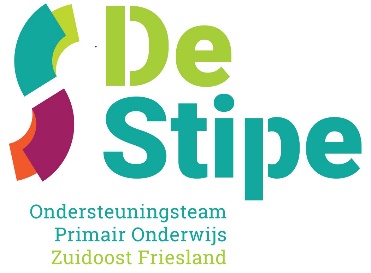 Bijlage 1. De StipeWelkom Welkom bij De Stipe, Ondersteuningsteam Primair Onderwijs Zuidoost Friesland.De Stipe heeft een ondersteunende en verbindende rol bij het realiseren van Passend Onderwijs voor leerlingen op de (speciale) basisscholen in Zuidoost Friesland. Daarbij wil het vooral tegemoet komen aan de ondersteuningsbehoefte van de leerlingen, leerkrachten en ouders/verzorgers. De deelregio Zuidoost Friesland omvat een drietal gemeenten: Ooststellingwerf, Weststellingwerf, Opsterland en Heerenveen.De basis voor passend onderwijs ligt bij de scholen en de schoolbesturen. Het onderwijs krijgt vorm in de klas door de leerkracht en in partnerschap met ouders/verzorgers. Passend onderwijs is een gezamenlijke verantwoordelijkheid van scholen, ouders/verzorgers, besturen en het samenwerkingsverband Fryslân, waartoe de betreffende besturen behoren.Deelnemende besturen zijn:Stichting ComprixDe TjongerwervenVCSOMissiePassend onderwijs betekent dat iedere leerling het onderwijs en de ondersteuning krijgt waar hij of zij recht op heeft. Het handelingsgericht werken staat hierbij centraal. Handelingsgericht werken kenmerkt zich door een oplossingsgerichte en positieve werkwijze om zo passend onderwijs te realiseren. Middels een doelgerichte, cyclische en transparante manier van werken stemmen leerkrachten het onderwijs af op de onderwijsbehoeften en de omgeving van de leerling.                                Centraal staan hierbij de vragen: ‘Wat heeft een leerling nodig?’, ‘Hoe kan dat worden georganiseerd?’, ‘Wie zijn daarvoor nodig?’ en ‘Op welke onderwijsplek kan dat het beste gerealiseerd worden?’Belangrijk is een positief en veilig schoolklimaat waar wordt uit gegaan van verschillen en er aandacht is voor optimale ontwikkeling van alle leerlingen. Van belang hierbij is een professionele, lerende cultuur, waarin reflectie een voorwaardelijke competentie van leerkrachten is.VisieIn het begrijpen en uitvoeren van passend onderwijs ziet De Stipe zichzelf in een ondersteunende en verbindende rol, waarbij de ontwikkelings- en ondersteuningsbehoeften van leerlingen en leerkrachten steeds centraal staan. Met ondersteuning die optimaal is aangepast aan wat leerlingen nodig hebben om gezond, veilig en succesvol te kunnen opgroeien. Dit doen we handelingsgericht en in nauwe samenwerking en afstemming met scholen en de ouders/verzorgers.
UitgangspuntenDe ondersteuning die door de medewerkers van De Stipe geboden wordt is gebaseerd op de volgende uitgangspunten:Psychologische basisbehoeften zijn de basis voor ontwikkeling“Ieder mens is gebouwd om zichzelf te ontwikkelen en heeft een natuurlijke behoefte aan relatie, autonomie en competentie” (Luc Stevens). We gaan uit van de drie psychologische basisbehoeften relatie, competentie en autonomie (Deci & Ryan, 1985; 2000). Voor leerlingen is het belangrijk dat er aandacht is voor deze behoeften. Bij relatie gaat het om je veilig en geaccepteerd voelen. Vertrouwen en plezier in eigen kunnen staan centraal bij competentie en bij autonomie is er de ruimte om zelf te kiezen en verantwoordelijkheid te nemen.De ontwikkeling van kinderen vindt plaats in interactie met de omgeving. Kwaliteit van de onderwijsomgeving is dan ook sterk bepalend voor het resultaat (L.M. Stevens, 2004).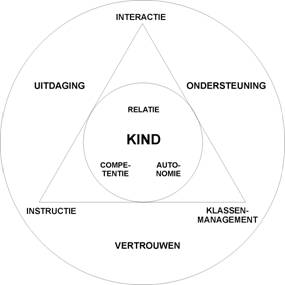 Figuur 1: Model van een pedagogische grondfiguur (L.M. Stevens, 2004)Goed onderwijs voor alle leerlingen                                                                                                “Worden wie je moet zijn” (Biesta, 2012)Goed onderwijs vraagt om een brede visie op de ontwikkeling van kinderen, waarbij wordt ingezien dat onderwijsprocessen altijd invloed uitoefenen in drie domeinen:Kwalificatie: Onderwijs in kernvakken; kinderen kennis en vaardigheden bijbrengenSocialisatie: Leren samenleven en samenwerken; de mens is een sociaal wezen; we leren van en met elkaarPersoonsvorming: Waar ben ik goed in? Wat wil ik? Wat kan ik betekenen? 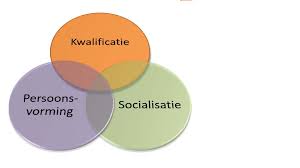 Figuur 2: G. Biesta, 2010Voor de leerkracht ligt hier de uitdaging om voortdurend de balans te vinden tussen deze drie domeinen. Het gaat er in het onderwijs niet enkel om dat leerlingen leren, maar altijd dat ze íets leren, dat ze het met een bepaald dóel leren, en dat ze het van íemand leren. Dat laatste, de relatie met de leraar, is cruciaal.Handelingsgericht werken als leidraad                                                                                            “Vanuit de vraag samen stap voor stap naar het passende aanbod”Handelingsgericht werken beoogt de kwaliteit van onderwijs en begeleiding te verbeteren. Het concretiseert passend onderwijs en doeltreffende begeleiding, zodat een team effectief kan omgaan met overeenkomsten en verschillen tussen leerlingen.  Daarbij concentreren leerkrachten zich op positieve aspecten van het kind, van de groep maar ook van de ouders en de leerkracht zelf. Juist de positieve aspecten bieden perspectief voor verandering. HGW is een planmatige en cyclische werkwijze waarbij onderwijsprofessionals (leerkrachten, IB, schoolleiders, ondersteuners, SWV) 7 uitgangspunten toepassen (Pameijer, Van Beukering, 2015):De werkwijze is doelgericht.De doelen zijn SMART en er wordt een heldere planmatige en stapsgewijze aanpak gehanteerd. De effecten worden voortdurend geanalyseerd, bijgesteld en geëvalueerd.Er is afstemming op de omgeving.Kind en omgeving beïnvloeden elkaar voortdurend. Dit betekent dat er een wisselwerking is tussen leerling/leraar, leerlingen onderling, kind/ouders en school/ouders. De aanpak wordt afgestemd op wat de leerling nodig heeft.De onderwijs-en opvoedingsbehoeften van de leerling staan centraal. Denken aan wat heeft het kind nodig in plaats van wat een kind heeft of is. Werken met onderwijsbehoeften betekent aanvaarden dat leerlingen verschillen en dat de ene leerling meer ondersteuning nodig heeft dan de andere om hetzelfde doel te behalen.Leraren en ouders doen ertoe, evenals hun ondersteuningsbehoeften. Leraren kunnen het verschil maken door zoveel mogelijk af te stemmen op de onderwijsbehoeften van leerlingen. Dit bevordert de leerprestaties, sociaal-emotionele ontwikkeling en welbevinden van de leerlingen. Ook ouders doen ertoe en kunnen de kans op schoolsucces verhogen. Daarnaast kunnen leerkrachten hun eigen behoeften kenbaar maken: wat heb ik nodig om deze leerling de aanpak te bieden die hij nodig heeft? Ouders hebben net als leerkrachten ook ondersteuningsbehoeften: wat heb ik nodig om mijn kind de opvoeding te bieden die het nodig heeft om zich optimaal te ontwikkelen?Het positieve van de leerling, leraar, groep en ouders is van belang. Welke kansen, talenten, kwaliteiten en competenties zijn in te zetten? Kijken vanuit een ander perspectief: dat wat goed gaat, breidt de leerkracht verder uit.Samenwerking tussen school, ouders, leerling en professionals. De samenwerking is op basis van gelijkwaardigheid. Iedereen levert een bijdrage vanuit zijn eigen positie en verantwoordelijkheid. Leerlingen zijn mederegisseur van hun eigen ontwikkeling. Leraren zijn onderwijsprofessionals en verantwoordelijk voor het onderwijs. Ouders zijn ervaringsdeskundigen en verantwoordelijk voor de opvoeding.De werkwijze is systematisch en transparant. De stappen in het plan zijn helder en hangen samen. Het  is inzichtelijk wat het doel is van het plan, het wanneer, waarom en hoe. Zo weet iedereen op school hoe er gewerkt wordt en waarom.Handelingsgericht werken vormt het fundament van basisondersteuning. Binnen de ondersteuningsstructuur van De Stipe werken alle scholen en onderwijsprofessionals handelingsgericht.LiteratuurBiesta, G. (2010). Good education in an age of measurement. Paradigm Publishers.Deci, E.L. & Ryan, R.M. (1985).  Intrinsic motivation and self-determination in human behavior. New York: Plenum.Ryan, R.M., & Deci, E.L. (2000). Self –determination theory and the facilitation of intrinsic motivation, social development, and well-being. American Psychologist, 55, 66-78.Stevens, L.M. (2004). Zin in school. Amersfoort: CPS.Bijlage 2. GGD Fryslan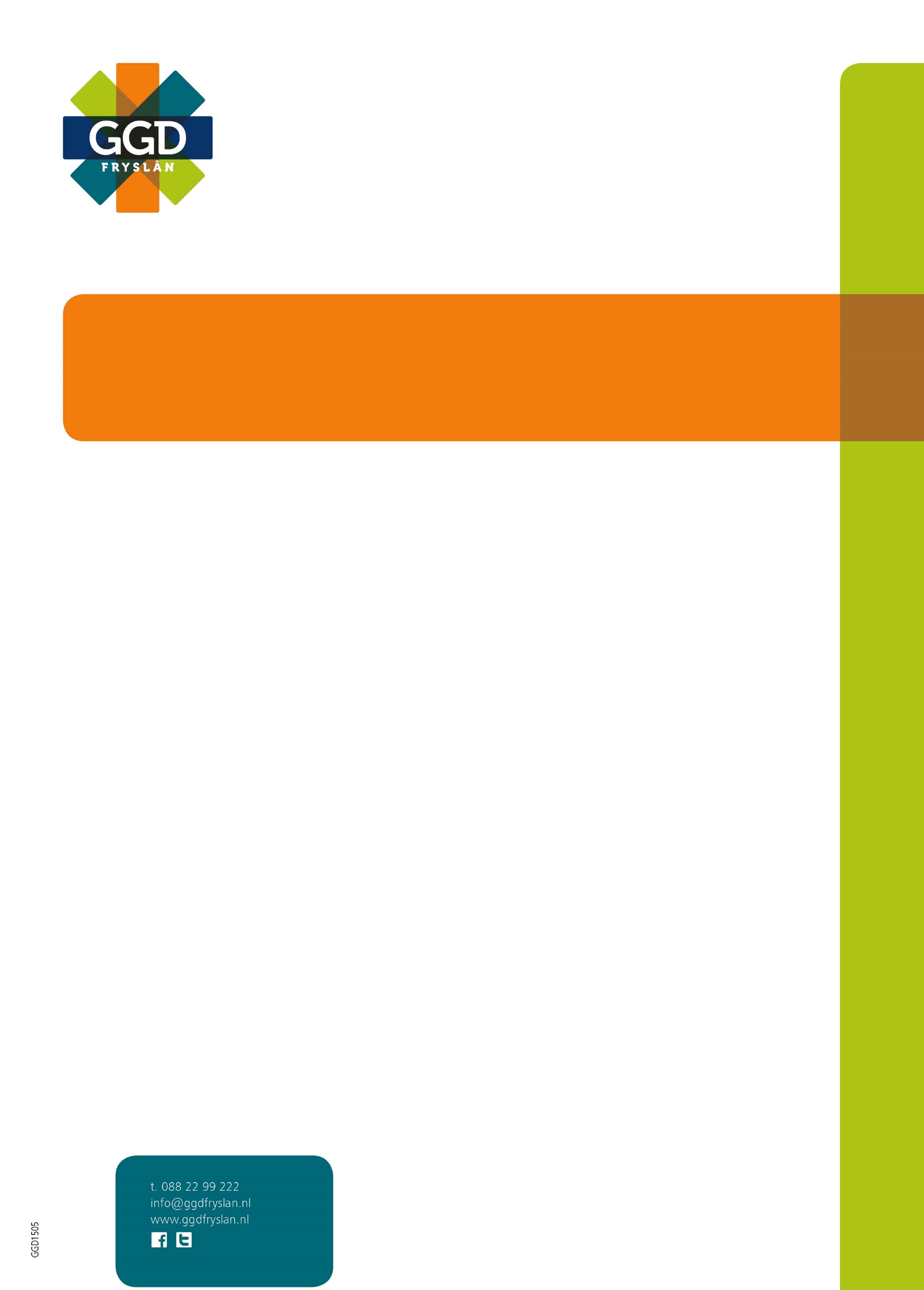 Als school hebben we een meldingsregeling machtsmisbruik. Hieronder vallen klachten over discriminatie, racisme, agressie, geweld, (seksuele) intimidatie en (cyber)pesten.Het gaat om situaties tussen leerlingen onderling en tussen leerling en personeel In de meldingsregeling zijn bepalingen opgenomen over contactpersonen, vertrouwenspersonen en de klachtencommissie.VertrouwenspersonenOnze school is voor de externe vertrouwenspersoon aangesloten bij GGD Fryslân.De externe vertrouwenspersoon handelt de klacht af volgens een vaste procedure, behandelt alle zaken strikt vertrouwelijk en is geen verantwoording schuldig aan de school. Hierdoor kan het kind en/of ouder/verzorger vrijuit spreken en een klacht voorleggen.Meer infoOp de website van GGD Fryslân (www.ggdfryslan.nl) kun je de folder Vertrouwenspersoon voor jongeren en Vertrouwenspersoon voor ouders downloaden.  Vertrouwenspersoon voor onze scholen is: Adriaentsje Tadema. Zij is te bereiken bij GGD Fryslân via telefoonnummer 088 22 99 887 of via e-mail a.tadema@ggdfryslan.nl. NaamFunctieDhr. I van RulerVoorzitterMw. M. de PoelMw. Y. de GrootDhr. K. WitteveenDhr. R. PrinsNaamFotoEmailadres Jerry DjoeganDirecteur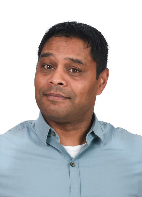 cbsdemandebrink@tjongerwerven.nlj.djoegan@tjongerwerven.nl Welmoed van der MolenIntern begeleider 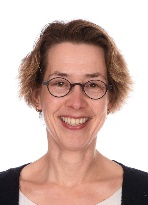 w.molen@tjongerwerven.nl Gerrie de BoerLeerkracht groep 1 
Leerkracht Toptalent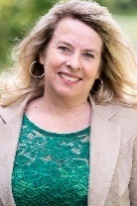 g.bies@tjongerwerven.nlCobi RozemaLeerkracht groep 2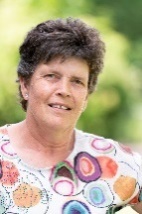 c.sikma@tjongerwerven.nl Ashley van BreeLeerkracht groep 1 en 2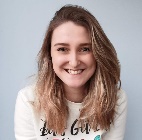 a.bree@tjongerwerven.nl Anne Joëlle van GoingaLeerkracht groep 3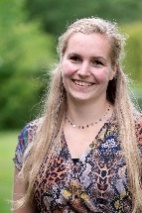 a.goinga@tjongerwerven.nl Mirjam VeenstraLeerkracht groep 4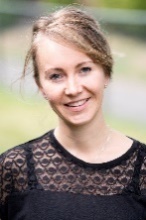 m.veenstra@tjongerwerven.nl Lydia AlkemaLeerkracht groep 4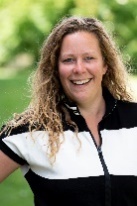 l.alkema@tjongerwerven.nlGea BoermaLeerkracht groep 5-6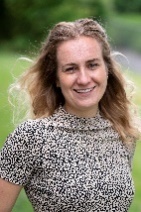 g.boerma@tjongerwerven.nlGlenn SonnemansLeerkracht groep 5-6
Flexleerkracht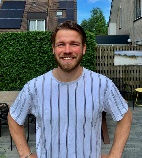 g.sonnemans@tjongerwerven.nl Allard GritterLeerkracht groep 7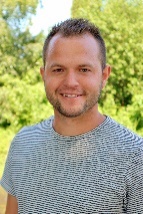 a.gritter@tjongerwerven.nl Marieke VroomLeerkracht groep 8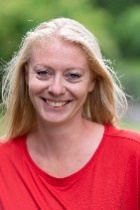 m.vroom@tjongerwerven.nl Elise LiseLeerkracht groep 7 en 8 
Flex leerkracht
(t/m december 2021 met verlof)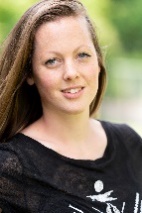 e.lise@tjongerwerven.nlA. TakeLeraarondersteuner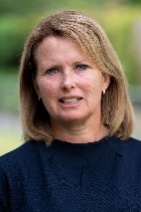 a.take@tjongerwerven.nl Sietze SoepboerConciërge 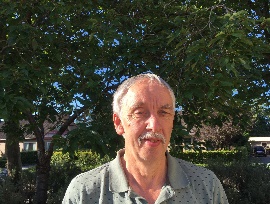 s.soepboer@tjongerwerven.nl Alie StoffersAdministratief medewerkster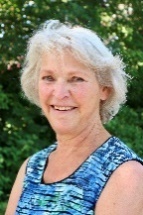 a.stoffers@tjongerwerven.nlTijdenLestijdLunchen **Pauze – tijd/buiten Maandag8.30-14.15 u12.30- 12.45 u10.15-10.30 u &12.00-12.15 uDinsdag8.30-14.15 u12.30- 12.45 u10.15-10.30 u &12.00-12.15 uWoensdag8.30-12.30 u10.15-10.30 uDonderdag8.30-14.15 u12.30- 12.45 u10.15-10.30 u &12.00-12.15 uVrijdag *8.30-14.15 u 12.30- 12.45 u10.15-10.30 u &12.00-12.15 uTijdenInhoud8.30-10.15Lestijd blok 110.15-10.30Speelkwartier10.30-12.00Lestijd Blok 212.00-12.45 Lunch / Spelen12.45-14.15Lestijd Blok 3